Bedrijfsbezoek Haan ReclameOm leerlingen kennis te laten maken met het werken in de reclame en creativiteit heb ik een bedrijfsbezoek georganiseerd bij Haan Reclame Stiens. Zo kunnen leerlingen van het praktijkonderwijs kennis maken met de verschillende beroepen die er zijn rondom het werken in de multimediale sector.  Vooraf aan het bedrijfsbezoek hebben de leerlingen een opdracht gekregen om te werken aan hun “zoek skills” op internet. Bij Haan reclame hebben de leerlingen een rondleiding gekregen, een voorbeeld sollicitatiegesprek en hebben ze zelf gewerkt met het klaarmaken van een afbeelding op een printer. Deze afbeelding hebben ze zelf uitgesneden en bewerkt. Uiteindelijk mocht dit mooie portret mee naar huis. Hieronder een aantal foto’s van de social media posts.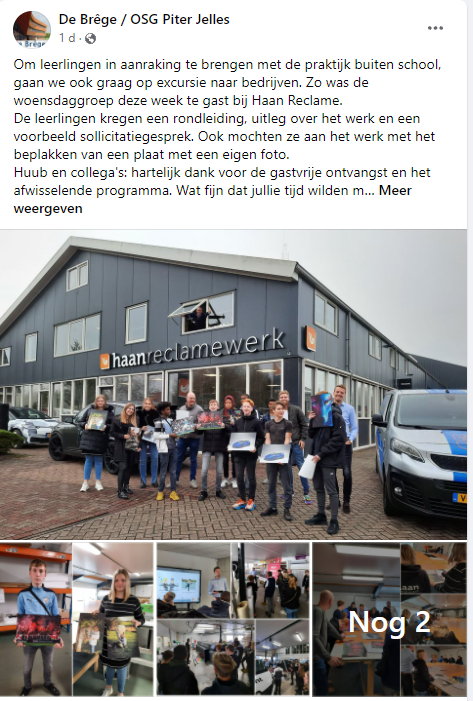 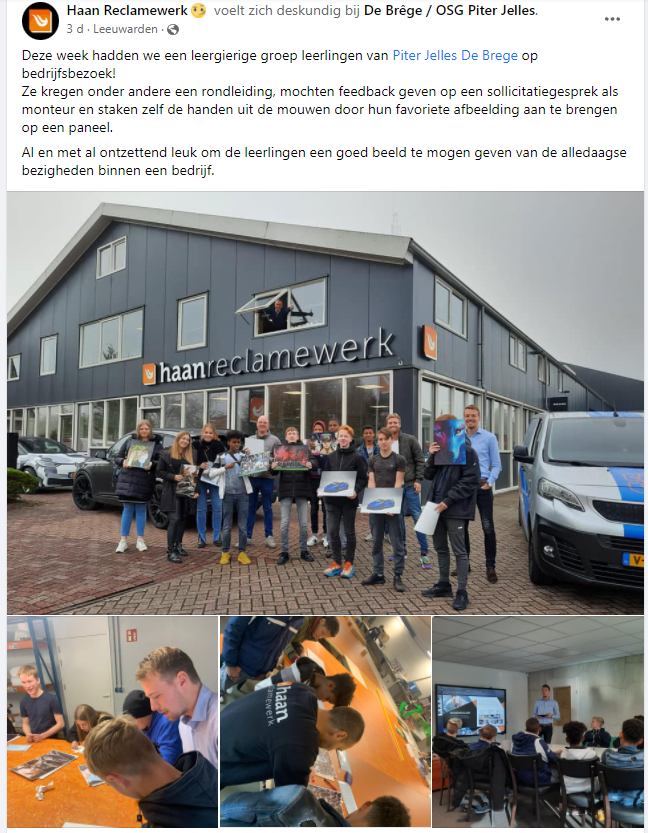 